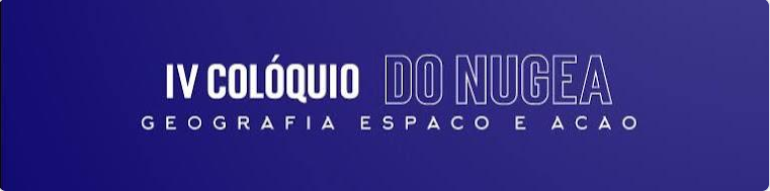 TÍTULO(Centralizado, em negrito em CAPS Lock, Times New Roman tam 14)Primeiro autorTitulação e Instituição Email de contatoSegundo autorTitulação e Instituição Email de contatoTexto do trabalho em Times New Roman, tamanho 12, espaçamento 1,5 cm. Limite de 5 páginasNão é preciso conter resumo e nem palavras chavesAs subseções devem ser numeras e estarem em negritoReferências nas normas atuais da ABNT